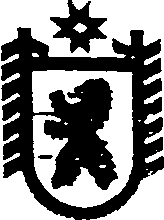 Республика КарелияАДМИНИСТРАЦИЯ СЕГЕЖСКОГО МУНИЦИПАЛЬНОГО РАЙОНАПОСТАНОВЛЕНИЕот  31  июля  2017  года  №  502 СегежаО резервных  пунктах   размещения избирательных комиссий
при проведении  голосования  и  подсчета голосов избирателей 
на выборах Главы Республики Карелия на территории Сегежского района    В соответствии с пунктом 16 статьи  20 Федерального закона от 12 июня 2002 г. № 67-ФЗ «Об основных гарантиях избирательных прав и права на участие в референдуме граждан Российской Федерации», подпунктом «м» пункта 17 распоряжения Правительства Республики Карелия Правительства Республики Карелия от 20 июня 2017 г.  № 349р-П, по согласованию с Центральной избирательной комиссией Республики Карелия, в целях обеспечения организации непрерывной и беспрепятственной реализации гражданами избирательных прав при проведении выборов Главы Республики Карелии 10 сентября 2017 г. в случае невозможности работы избирательных участков, образованных постановлением администрации Сегежского муниципального района от 14 января 2013 г. № 14, администрация Сегежского муниципального района  п о с т а н о в л я е т:1. Утвердить прилагаемый Перечень резервных пунктов размещения избирательных  комиссий при проведении голосования и подсчета голосов избирателей на выборах  Главы Республики Карелия  на территории Сегежского района 10 сентября 2017 г.   2. Рекомендовать руководителям учреждений, указанных в                                  пункте 1 настоящего постановления,   в срок до 9  сентября 2017  г. обеспечить готовность помещений резервных пунктов  размещения избирательных  комиссий при проведении   голосования  и  подсчета голосов избирателей на выборах  Главы Республики Карелия  на территории Сегежского района.             3.     Отделу информационных технологий и защиты информации администрации Сегежского муниципального района (Н.Ю.Дерягина) обнародовать настоящее постановление   путем  размещения официального текста настоящего постановления в  информационно-телекоммуникационной сети «Интернет» на официальном сайте администрации Сегежского муниципального района  http://home.onego.ru/~segadmin.   4.       Контроль за выполнением постановления оставляю за собой.      И.о.  главы администрации                                                                                  Сегежского муниципального района			                                Е.Н.Антонова   Разослать: в дело, ЦИК РК, ТИК,  «Доверие», УД,  поселения-6, руководителям учреждений-14. ПЕРЕЧЕНЬрезервных пунктов  размещения избирательных  комиссий при проведении   голосования  и  подсчета голосов избирателей на  выборах Главы Республики Карелия  на территории Сегежского района*необходимо организовать транспортное сообщение--------------------------------УТВЕРЖДЕНпостановлением администрации Сегежского муниципального района от 31 июля 2017 г. № 502№ п\пНомер избира-тельного участкаГраницы избирательного участка Количество избирателейМесто нахождения  резервного  пункта456*г.Сегежа, улицы: Боровая, Выгозерская, Кирова, Комсомольская, Малая, М.Мелентьевой, Моховая, Нагорная, Озерная,     Песочная, Полевая, Пушкина, Разъезжая,    Чернышевского; переулки:  Кирова,  Комсомольский; Выгозерская набережная938 г.Сегежа,  ул.Советская, д.20Муниципальное бюджетное образовательное учреждение дополнительного образования детей (МБОУДОД) «Детская школа искусств                 г.Сегежи и Сегежского района Республики Карелия» (кабинет № 7)457г.Сегежа,  улицы: Гражданская, дом №15, Калинина, Красноармейская, Лесная, дома с №1 по №4, Мира, дома с №2 по № 26а, Пионерская, Советская, дома с №12 по № 21, Щербакова1096г. Сегежа, ул. Советская, д.2 Муниципальное казенное общеобразовательное учреждение  (МКОУ) Средняя общеобразовательная школа  (СОШ) № 4 г. Сегежи (рекреация   на 1этаже)458г.Сегежа, улицы: Владимирская, дома №№  2,4, 6, Гагарина, дома №№2,3,5,5а,9,9а, Гражданская, дома №№1,1а,3,5, Карельская, дома №№ 2,4,6, Ленина, Маяковского, дома №№3,9,11,12,13 Партизанская, Рихарда Зорге, Советская, дома №№1а,6,6а2183г. Сегежа, ул. Советская, д.2 Муниципальное казенное общеобразовательное учреждение  (МКОУ) Средняя общеобразовательная школа  (СОШ) № 4 г. Сегежи (рекреация   на 1этаже)459г.Сегежа, улицы: Владимирская, дома                        №№ 8,10а,11,12,14, Гагарина, дома с №11 по №31, Карельская, дома с №8 по №24, Лесная, дома с №5 по №16а, Маяковского, дома №№ 8,10,12а, Мира, дома с №28 по №36; переулок Интернатский2163г. Сегежа, ул. Советская, д.2 Муниципальное казенное общеобразовательное учреждение  (МКОУ) Средняя общеобразовательная школа  (СОШ) № 4 г. Сегежи (рекреация   на 1этаже)460г.Сегежа, улицы: Бумажников проезд, дома                   №№ 2а,4а,8,8а,9,10,10а, Северная, Советов бульвар, дома №№ 1,1а, Спиридонова, дома №№ 1,3,5,5а,5б,7,7а 9,9а,11,11а, 13,13а,15,15а,172755г.Сегежа, пр.Бумажников, д.7МКОУ СОШ  № 5 г. Сегежи (столовая на 1 этаже)461г.Сегежа, улица Антикайнена, дома                           №№  3,4,6,8,8а,8б,10; проезд   Бумажников, дома №№ 3а,4, 5,5а,11,13,14; бульвар  Советов, дома №№ 3,3а,52408г.Сегежа, пр.Бумажников, д.7МКОУ СОШ  № 5 г. Сегежи (столовая на 1 этаже)462г.Сегежа, улицы: Антикайнена, дома №№ 1, 2, 2а, 13/2, Гоголя, Лесокультурная,  Спортивная, Солунина, 8 Марта, 13 съезд ВЛКСМ; проезд Бумажников, дома №№ 1,1а,22397г.Сегежа, пр.Бумажников, д.7МКОУ СОШ  № 5 г. Сегежи (столовая на 1 этаже)468*г.Сегежа, улицы: Гористая, Заречная, Каменистая, Октябрьская, Первомайская, Подгорная, Приозерная, Пристанская, Речная, Южная; переулки: Гористый, Первомайский, Подгорный, Речной597г.Сегежа, пр.Бумажников, д.7МКОУ СОШ  № 5 г. Сегежи (столовая на 1 этаже)469*г.Сегежа, улицы: Анны Лисициной, Анохина, Линдозерская, Привокзальная, Ригоева, Рыбацкая249г.Сегежа, пр.Бумажников, д.7МКОУ СОШ  № 5 г. Сегежи (столовая на 1 этаже)463г.Сегежа,  улицы: Антикайнена, дома №№ 13, 13/1,15а,15/2,15/3,17,17/1,17/2,23,25, Дружбы, Новая, Птицефабрика, Строителей, дома №№ 13,15,17, 17/2,19,23,25; Волдозерское шоссе; переулки Березовый,  Хвойный2409г. Сегежа, ул. Строителей, д.27МКОУ СОШ № 7 г. Сегежи (рекреация на 1 этаже )482поселок Волдозеро156г. Сегежа, ул. Строителей, д.27МКОУ СОШ № 7 г. Сегежи (рекреация на 1 этаже )465г.Сегежа, улицы: Спиридонова, дома №№ 33,34,35, 36,37,39, Строителей, дома №№ 3,3а,5; проезд Монтажников, дома №№ 6,81749г.Сегежа, пр. Монтажников,  д.4 МКОУ СОШ  № 6 г. Сегежи (рекреация  на 2 этаже)466г.Сегежа, улица  Спиридонова, дома №№ 23,25,27; проезд  Монтажников, дома №№ 2,3, 5а; бульвар Советов, дома №№ 2б,2в, 4,6,1216г.Сегежа, пр. Монтажников,  д.4 МКОУ СОШ  № 6 г. Сегежи (рекреация  на 2 этаже)464г.Сегежа, улицы: Антикайнена, дома №№ 12, 12а,12б,14,15,18,19,20,21, Строителей, дома №№ 7,9,11; проезд Монтажников, дома № 1,5; бульвар Советов, дома №№ 8,102263г.Сегежа, ул.Спиридонова, д.29Государственное автономное профессиональное образовательное учреждение  Республики Карелия (ГАПОУ  РК)  «Северный колледж» (спортивный зал  на 2  этаже)467*г.Сегежа,  улица Лейгубская503г.Сегежа, ул.Спиридонова, д.29Государственное автономное профессиональное образовательное учреждение  Республики Карелия (ГАПОУ  РК)  «Северный колледж» (спортивный зал  на 2  этаже)470Поселок городского типа (пгт.)  Надвоицы, улицы:  50 лет Октября, дома №№ 39,41, 43,45,47,49,51, Мурманская,  Петрозаводская, дома №№ 3,5,   Приозерная, Строителей, дома №№ 7,9, 9/2 с № 13 по № 341705пгт. Надвоицы, ул. Строителей, д.11МБОУ СОШ п. Надвоицы (рекреация  на 2 этаже)471пгт. Надвоицы, улицы: 50 лет Октября, дома №№ 2,4,6,7/2,8,10,11,12,13,14,15,17,18,19,20,21, 22,23/12,24,25/11,26,27,29,37/1, Александра Калинина, Ленина, дома №№5,7,7/А,9,10, Петрозаводская, дома №№ 1,2,4,4/А, 6,8,10,12,   Сегежская, Строителей, дома №№ 1,3,4,5,6,6/А, 8,10,12; проспект Металлургов, дома №№10,10/А,12/А, 16,18,201650пгт. Надвоицы, ул. Строителей, д.11МБОУ СОШ п. Надвоицы (рекреация  на 2 этаже)472пгт.  Надвоицы, улицы: 50 лет Октября, дома №№1,5/1, Железнодорожная, Ленина, дома №№1/4,2,3,4,6/3, Лесная, Мира, Пришвина, Спиридонова; проспект Металлургов, дома  №№ 7,9,11,12,13,141645пгт. Надвоицы, ул. Строителей, д.11МБОУ СОШ п. Надвоицы (рекреация  на 2 этаже)473*пгт. Надвоицы, улицы: Карельская, Скалистая, Школьная; пристань Надвоицы, улицы: Водников, Зеленая, Набережная, Новая, Полевая; деревня Надвоицы, улица Подхозная; деревня Дуброво;  поселок при 10 шлюзе ББК  366пгт. Надвоицы, ул. Строителей, д.11МБОУ СОШ п. Надвоицы (рекреация  на 2 этаже)474*деревня  Каменный Бор611пгт. Надвоицы, ул. Строителей, д.11МБОУ СОШ п. Надвоицы (рекреация  на 2 этаже)475*поселок Верхний 85д.Каменный Бор, ул.Комсомольская, д.1аПомещение муниципального образования «Сегежский муниципальный район» (кабинет бывшей библиотеки  на 2 этаже)476поселок Черный Порог349п. Черный Порог, ул. Болотная, д.11МКОУ СОШ п. Черный Порог 477*поселок Олений199п. Черный Порог, ул. Болотная, д.11МКОУ СОШ п. Черный Порог 478*поселки Пертозеро, Вача202п. Черный Порог, ул. Болотная, д.11МКОУ СОШ п. Черный Порог 479поселок Идель444п. Идель,  ул. Центральная, д.20Идельский сельский клуб - филиал  МБУ «Сегежский районный центр культуры и досуга»480*деревня Майгуба; поселки: Кочкома, Лососий, Майгуба, при 11 шлюзе ББК, Сумский; станция Шавань, садоводческо- огородническое некоммерческое товарищество «Озерный», садоводческое  некоммерческое товарищество «Лейгубский»168п. Идель,  ул. Центральная, д.20Идельский сельский клуб - филиал  МБУ «Сегежский районный центр культуры и досуга»481поселки: Кяргозеро, Попов Порог,  Табойпорог, станции Быстряги, Раменцы, Ригозеро, Суглица, Сумеричи, Уросозеро, Шпаловая, деревня Юркиннаволок  321п. Попов Порог, ул. Школьная, д.13аМКОУ Основная общеобразовательная школа п. Попов Порог 483деревня Полга168п. Полга, ул. Центральная, д.5здание бывшей администрации поселения484поселки  Валдай, Вожмоозеро1003п. Валдай, ул. ШкольнаяВалдайский сельский  клуб – филиал  МБУ «Сегежский районный центр культуры и досуга» (фойе  на 1 этаже)485*поселок  Вожмогора106п. Валдай, ул. ШкольнаяВалдайский сельский  клуб – филиал  МБУ «Сегежский районный центр культуры и досуга» (фойе  на 1 этаже)